Fiche de liaison du patient diabétique : domicile-hôpital-consultation (version longue)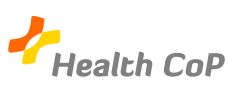 Cette fiche est une fiche informative synthétique qui reprend l’ensemble des informations relatives au diabète du patientInformations personnelles du patient :    Numéro de téléphone : ……/……………………. Numéro de GSM : ………/…………………….… Domicile : ○ Vit seul  ○ Vit en famille Nom de la personne ressource et moyen de contact :…………………………………………………………………. Nom de l’infirmière de référence du domicile et moyen de contact :………………………………………..……………………………………………………………………………………………………………..……………………  Nom de la diététicienne et moyen de contact : …………………………………………………………………….…  Nom du podologue/ pédicure et moyen de contact……………………………………………………………..……. Médecin traitant : ……………………………………………………………………………………………………..Parcours de soin en diabétologie :⃝ Pré- trajet de soins⃝ Programme restreint⃝ Trajet de soins⃝ Convention : adresse du centre de convention : ……………………………………………………………⃝ Autre Type de diabète du patient : ⃝ Pré diabète        ⃝ Type 1         ⃝ Type 2        ⃝ Gestationnel         ⃝ Autre : préciserEffets personnels emportés par le patient au départ de son domicile :⃝ Bijoux : ……………………………………………………………………………………………………………..⃝ GSM : ○ Oui          ○ Non⃝ Argent : ○ Oui     ○ Non, si Oui combien ? : ……………………………………………………………………⃝ Médicaments : …………………………………………………………………………………………………….⃝ Prothèse(s) :     ○ Auditive(s)     ○ Dentaire(s) : □ Haut □ Bas      ○ Lunettes⃝ Papiers : …………………………………………………………………………………………………………… ⃝ Autre : ……………………………………………………………………………………………………………Traitement diabétique du patient :Paramètres :Si connue, dernière hémoglobine glycosylée (HbA1c) : …………………….. le………………………………………Si connue, la dernière glycémie contrôlée : …………………………… à …………………….,  le …………………Si connue, la tension artérielle : ……………………. Si connus, le poids : ……………  la taille : …………… le BMI : ………….. le périmètre abdominale : ………….Allergies éventuelles : ……………………………………………………………………………………………Pathologies associées et significatives :...……………………………………………………………………..……………………………………………………………………………………………………………………………………..…………………………………………………………………………………………………………Autre(s) traitement(s) habituel(s) :…………………………………………………………………………..…………………………………………………………………………..…………………………………………………………………………..Vaccins conseillés (grippe, pneumocoque) :…………………………………………………………………….Vaccins autres (tétanos, varicelle, etc.) : …………………………………………………………………………Régime alimentaire : ………………………………………………Habitudes de vie : ○ Tabac, si oui, combien ?.....................   ○ Alcool, si oui, combien ?.....................Aspects relationnels : ○ Correctement orienté dans le temps / dans l’espace                                                ○ Désorientation dans le temps/ dans l’espace                                                ○ Confusion diurne / nocturne                                                ○ Démence                         Échelle de dépendance (cfr. Échelle de KATZ)Éventuels rendez-vous médicaux prévus prochainement :………………………………………………………………………………………..………………………………………………………………………………………..Intégrité de la peau :⃝ Escarre(s)  - Localisation………………………..⃝ Brûlure(s) -  Localisation………………………..⃝ Plaie(s       ⃝ traumatique(s)  - Localisation……………………………………..                     ⃝ chirurgicale(s)   - Localisation……………………………………... Sutures à ôter le……………………⃝ Ulcère(s)  - Localisation………………………………………………………….⃝ Stomie(s) - Localisation…………………………………………………………Complications du diabète si connues : ○ Rétinopathie                                                                                   ○ Néphropathie   □ Dialyse     □ transplantation rénale                                                                                   ○ Neuropathie                                                                                   ○ Complications cardio-vasculaires                                                                                    ○ Neuropathie                                                                                   ○ Pied diabétiqueExamen des piedsOngles coupés par…………………………………………..le…………………………………………                                ○ Intacts:                    □ D     □ G                                ○ Épaissis :                 □ D     □ G                                 ○ Incarnés :                □ D     □ G                                 ○ Onycchogriffose : □ D     □ G                                ○ Onycchomycose : □ D     □ GÉtat des chaussures………………………………………………………………………………………Peau de la plante des pieds : ○ Sécheresse   ○ Callosité   ○ HyperkératoseÉtat des pieds :      Hygiène : ○ Bonne   ○ Mauvaise    Effectuée par   ……………………………….…..Desquamation entre les orteils : ○ Oui   ○ NonMacération : ○ Oui   ○ NonHallux valgus : ○ D : ○ G Crevasses : ○ D : ○ GSensibilité : ○ Normale : □D  □G         ○ Perte de sensibilité : □  D □  G Couleur de la peau : ○ D : □  Normale  □  Pâle  □  Cyanosée  □  Rouge                                                                        ○ G : □  Normale  □  Pâle  □  Cyanosée  □  Rouge                             	Température : ○ D : □  Normale  □  Chaude  □  Froide                                                              ○ G : □  Normale  □  Chaude  □  Froide                             	Aspect : ○ D : □ Normal  □  Œdème  □ Cor  □  Sudation  □  Durillon                                                                  ○ G : □ Normal  □  Œdème  □ Cor  □  Sudation  □  Durillon                Si lésions aux pieds : Classification PEDIS:Pied droit                     Traitement en cours localement :…………………………………………………………………………………Pied gaucheTraitement en cours localement :…………………………………………………………………………………Remarques éventuelles : Date……………………….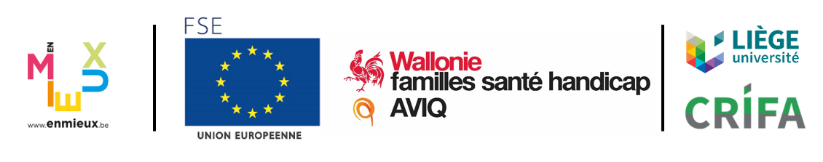 Fiche réalisée par les membres de la CoP Diabéto dans le cadre du projet Health Cop en décembre 2017FamillesDernière priseRemarques éventuellesA.D.OBiguanides :○ Metformax/GlucophageSulfamidés hypoglycémiants :○ Gliclazide : Unidiamicron/ Diamicron○ Glibenclamide : Euglucon/ Daonil○ Glimepiride : Amarylle/ ○ Gliquidone : Glurenorm○ Glipizide : Glibene/Minidiab○ Glucovance (Euglucon+ Metformine)Glinide :○ Repaglinide : Novonorm ○ Nateglinide : Starlix Inhibiteurs du DPP4 :○ Sitaglipine : Januvia○ Vidagliptine : Galvus○ Saxagliptine : Onglyza○ Linagliptine : Trajenta○ Alogliptine : Vipidia○ Janumet ( Metformine+Januvia)○ Eucreas (Metformine+ Galvus)Inhibiteurs des α glucosidases :○ Acarbose : GlucobaySGLT2 :○ Canagliflozine : Invokana○ Empagliflozine : Jardiance○ Dapagliflozine : ForxigaSTOP 48h avant un examen invasif ou une anesthésie! Risque d’hypoglycémie! ! Risque d’hypoglycémieIncrétines SCAgonistes du GLP1 :○ Exenatide : Byetta○ Liraglutide : Victoza○ Exenatide : Bydureon○ Dulaglutide : Trulicity2 injections sous cut. par jour1injection sous cut. par jour1 injection sous cut. par semaine1 injection sous cut. par semaineInsuline SCType :Doses journalières :Cfr schéma thérapeutique :Dernière(s)  dose(s) d’insuline(s)……………………………………………….Reçues à …………………………………Sans aide(1)Aide de soutien(2)Aide partielle(3)Aide complète(4)Se laverS’habillerTransferts et déplacementsAller à la toiletteContinenceMangerGradesPerfusion(P)Étendue(E)Profondeur(D)Profondeur(D)Infection(I)Sensation(S)Sensation(S)1Pas de signe d’artériopathie périphériqueSurface de la plaie mesurée en cm2 après débridementSurface de la plaie mesurée en cm2 après débridementUlcère superficiel limité au dermeAucun signe d’infectionAucun signe d’infectionAucune perte de la sensibilité de protection2Signe d’artériopathie périphériqueUlcère profond, pénétrant sous le derme, jusqu’aux structures sous cutanées, impliquant les fascias, muscles et tendonsInfection de la peau et des tissus sous cutanésInfection de la peau et des tissus sous cutanésPerte de la sensibilité de protection3Ischémie critique du membreToutes les structures du pied y compris l’os et ou l’articulationÉrythème supérieur à 2 cm et infection profondeÉrythème supérieur à 2 cm et infection profonde4Infection avec signes systémiquesInfection avec signes systémiquesGradesPerfusion(P)Étendue(E)Profondeur(D)Profondeur(D)Infection(I)Sensation(S)Sensation(S)1Pas de signe d’artériopathie périphériqueSurface de la plaie mesurée en cm2 après débridementSurface de la plaie mesurée en cm2 après débridementUlcère superficiel limité au dermeAucun signe d’infectionAucun signe d’infectionAucune perte de la sensibilité de protection2Signe d’artériopathie périphériqueUlcère profond, pénétrant sous le derme, jusqu’aux structures sous cutanées, impliquant les fascias, muscles et tendonsInfection de la peau et des tissus sous cutanésInfection de la peau et des tissus sous cutanésPerte de la sensibilité de protection3Ischémie critique du membreToutes les structures du pied y compris l’os et ou l’articulationÉrythème supérieur à 2 cm et infection profondeÉrythème supérieur à 2 cm et infection profonde4Infection avec signes systémiquesInfection avec signes systémiques